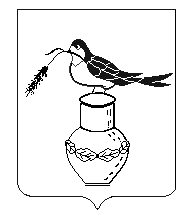 Отдел образованияИзмалковского районаЛипецкой областиПРИКАЗ28.03.2018 года                                                                                            № 127с.ИзмалковоИтоги муниципального публичного конкурса « Воспитатель года – 2018»	В соответствии с планом работы  отдела  образования Измалковского  района Липецкой области, приказом отдела образования от 22.01.2018 г. № 31 «О проведении муниципального публичного конкурса «Воспитатель года – 2018», с целью выявления, поддержки и поощрения творчески работающих педагогов, повышения престижа  профессии воспитателя, распространения  педагогического опыта работы лучших воспитателей района  23 марта 2018 года состоялся муниципальный публичный конкурс «Воспитатель года – 2018». В конкурсе педагогического мастерства приняли участие Авдеева Александра Николаевна, воспитатель МБДОУ «Солнышко» с. Измалково, Бурцева Анастасия Викторовна, воспитатель МБДОУ «Ромашка» с. Афанасьево, Скрябина Людмила Вячеславовна, воспитатель МБДОУ «Солнышко» с. Чернава.	Участникам конкурса были предложены следующие испытания:- визитная карточка;- педагогическое мероприятие с детьми;- представление опыта работы;- эссе на тему «Я - педагог»;- педагогическая находка.       Педагоги в процессе творческого конкурса показали  высокое педагогическое мастерство, профессионализм и компетентность, знания требований ФГОС и актуальных проблем современного образования. Все, без исключения, конкурсанты выступили достойно.       В соответствии с протоколом муниципального публичного конкурса «Воспитатель года – 2018»  от 23 марта 2018 года абсолютным победителем конкурса признана  Бурцева Анастасия Викторовна, воспитатель МБДОУ «Ромашка» с. Афанасьево. Лауреатами конкурса стали Авдеева Александра Николаевна, воспитатель МБДОУ «Солнышко» с. Измалково, и Скрябина Людмила Вячеславовна, воспитатель МБДОУ «Солнышко» с. Чернава.       На основании вышеизложенного                                              Приказываю:	1. Наградить победителя  муниципального публичного конкурса   «Воспитатель года - 2018» Бурцеву Анастасию Викторовну, воспитателя МБДОУ «Ромашка» с. Афанасьево, денежной премией в размере 6 тысяч рублей.	2. Наградить лауреатов конкурса Авдееву Александру Николаевну, воспитателя МБДОУ «Солнышко» с. Измалково, и Скрябину Людмилу Вячеславовну, воспитателя МБДОУ «Солнышко» с. Чернава, денежными премиями в размере 4 тысячи рублей.    	 3. Победителя муниципального публичного конкурса «Воспитатель года - 2018» Бурцеву Анастасию Викторовну, воспитателя МБДОУ «Ромашка» с. Афанасьево, направить на  областной публичный  конкурс «Воспитатель года».     	4. Объявить благодарность заведующему МБДОУ «Ромашка» с. Афанасьево Ворониной О. Г., заведующему МБДОУ «Солнышко» с. Измалково Ширинкиной О. Н., заведующему МБДОУ «Солнышко» с. Чернава Барыбиной Л. А. за создание условий и оказание практической помощи в проведении муниципального публичного конкурса «Воспитатель года - 2018».   	 5. Главному специалисту-эксперту отдела образования А. В. Алькиной в рамках информационного обеспечения проведения муниципального публичного конкурса «Воспитатель года – 2018» разместить настоящий приказ на официальном сайте отдела образования Измалковского района в сети Интернет по адресу http://izmrono1.ucoz.ru/.    	6. Контроль за исполнением настоящего приказа оставляю за собой.Начальник отдела образования                                                       Е.С.ДьячковНадежда Ивановна Кобелева8(47478)2-16-49